Smlouva číslo:	zv t-Z- ft1f.('/JO 1lj­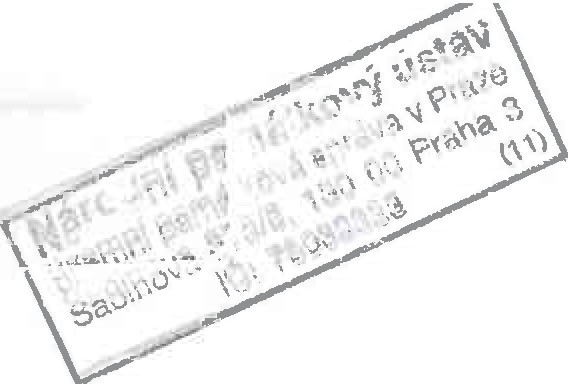 NP{j úps/Joo 120lfM L	O	U	V A	O	D	Í L	Ouzavřená dle zákona č. 89/2012 Sb., občanského zákoníku, ve znění pozdějších předpisů.1. Objednatel:název: sídlo: IČ: DIČ:bankovní spojení: jednající: zastoupený:Smluvní stranyNárodní památkový ústavValdštejnské nám. 162/3, PSČ 118 01 Praha 1 -Malá Strana, 75032333,CZ75032333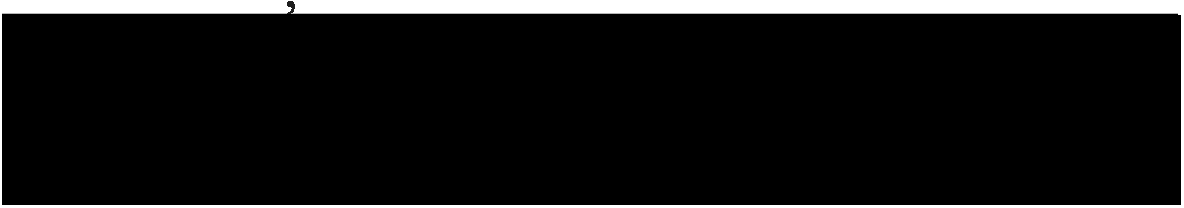 Doručovací adresa:název:	Národní památkový ústav, územní památková správa v Praze, sídlo:	Sabinova 373/5; 130 00 Praha 3,(dále jen jako „objednatel" na straně jedné)aZhotovitel:název: sídlo: zastoupený:Ing. Josef SoučekVlkonice 46, 257 56 Neveklov Ing. Josefem Součkemzapsán v živnostenském rejstříku Obecního živnostenského úřadu, MÚ Černošice pod ev.č. 321001-15911-00IČ:	70138397DIČ:	CZ7512250174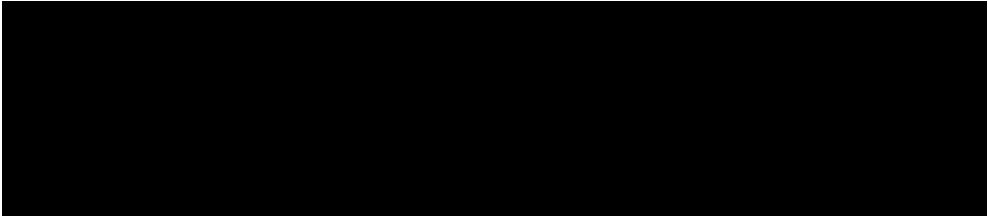 ProhlášeníZhotovitel prohlašuje,  že je způsobilý k provedení projektových  prací a výkonu  činností autorského dozoru projektanta tvořících předmět této smlouvy o dílo.Předmět smlouvyZhotovitel uzavírá tuto smlouvu s objednatelem jako logický krok následující po zadávacím řízení veřejné zakázky malého rozsahu na služby: „SZ Ploskovice - zpracování prováděcího projektu obnovy jírovcové aleje a zajištění autorského dozoru projektanta", evidované v e-tržišti Tendermarket pod Id zakázky: T004/15V/00034636. Všechny podmínky uvedené v zadávacím řízení této veřejné zakázky jsou platné pro plnění zakázky, i když nejsou výslovně uvedeny v této smlouvě.Předmětem této smlouvy je vypracování projektové dokumentace a zajištění činností autorského dozoru projektanta (dále též jen "dílo") pro objednatele, při realizaci akce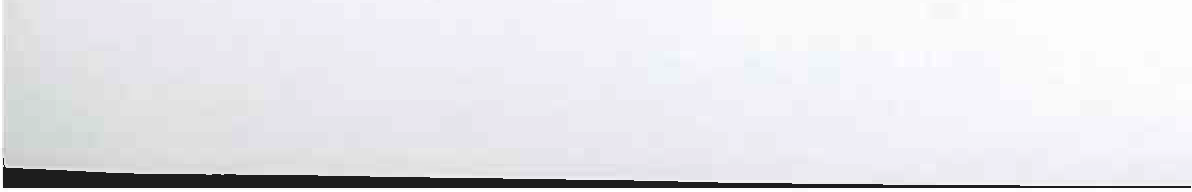 „SZ Ploskovice - obnova jírovcové aleje v parku", a to v rozsahu a za podmínek dohodnutých v této smlouvě, které jsou podrobně specifikovány v čl. II. - Specifikace předmětu smlouvy.Specifikace předmětu  smlouvyPro realizaci akce „SZ Ploskovice - obnova jírovcové aleje v parku" a za podmínek v této smlouvě uvedených se zhotovitel zavazuje dle bodu 2.1. ke zpracování prováděcího projektu a dle bodu 2.2. k zajištění výkonu činností autorského dozoru projektanta. Požadované činnosti se vztahují k jírovcové aleji, která se nachází v areálu Státního zámku Ploskovice č.p. 1, 411 42 Ploskovice, na pozemku par.č. 111, k.ú. Ploskovice.Specifikace předmětu smlouvy zahrnuje:Zpracování prováděcího projektu v rozsahu:PrůzkumyGeodetické zaměření jírovcové aleje a bezprostředního okolíPořízení účelové digitální mapy polohopisu měřením s přesností a podrobností mapování potřebného pro měřítko 1:500 s níže uvedenou specifikací.Polohopis báze kmene jednotlivých dřevin v aleji a v bezprostředním okolí aleje souvisejících s obnovou  aleje.  Zaměření  půdorysu  veškerých  stavebních  objektů v dotčeném území, ostatních objektů s rozdílným povrchem (např. cesty, trávníky), viditelných povrchových znaků inženýrských sítí atd. V rámci zaměření bude ověřeno směřování aleje na architekturu budovy zámku a bránu v ohradní zdi zámeckého parku. Ke splnění tohoto požadavku bude zaměřena i dotčená část zámku, arkády, ohradní zeď a brána.Zhotovitel ověřf výskyt a vedení inženýrských sítí a dalších technických  zařízení v dotčeném území s jejich zakreslením do mapového podkladu.Geodetické zaměření a zpracování geodetické dokumentace bude provedeno digitálně. Historický  průzkumNa základě interpretace dostupných historických materiálů textových (minimálně stavebně historický průzkum zámku) i obrazových (minimálně stabilní katastr, indikační skica, vojenské mapování a vojenské letecké snímky, případně další historické a katastrální mapy, plány, letecké snímky, historické fotografie exteriérů, pohlednice) bude popsán vývoj zámeckých alejí v jednotlivých historických obdobích. U jírovcové aleje bude určeno historické období jejího založení.Dendrologický průzkumPro jednotlivé dřeviny v aleji a v bezprostředním okolí aleje související s obnovou aleje bude zpracován dendrologický průzkum, jehož součástí  bude inventarizace dřevin. U jednotlivých dřevin bude uveden minimálně druh, latinský název, základní dendrometrické údaje, vitalita, sadovnická hodnota a v poznámce popis zdravotního stavu dřeviny. Součástí dendrologického průzkumu bude fotodokumentace zachycující současný stav a defekty na dřevinách. Inventarizace bude zpracována v rozsahu pro možné podání žádosti o povolení kácení dřevin rostoucích mimo les, dle zákona č. 114/1992.Sb., o ochraně přírody a krajiny, ve znění pozdějších předpisů.Průzkumy budou rozpracovány do příslušné výkresové, textové a tabulkové podoby.Návrh řešeníNa základě vypracovaných průzkumů a ochrany přírody (ochrana páchníka hnědého) bude zpracován návrh řešení.2.1.3.2.1.42.1.52.2.2.2.1.2.2.2.2.2.3.2.2.4.Návrh kácení bude řešit skutečný rozsah kácení dřevin v aleji a v jejím bezprostředním okolí související s obnovou aleje. Rovněž bude určeno, které z pařezů po  kácení či stávajících je třeba odfrézovat pod úroveň okolního terénu nebo zcela odstranit, včetně navržení úpravy ploch po odfrézovaných či zcela odstraněných pařezech. Dále budou stanoveny dřeviny v blízkosti aleje vyžadující ošetření a určen způsob jejich ošetření včetně stupně náročnosti.Návrh výsadeb bude především řešit vysazovaný druh dřeviny, spon, výsadbovou velikost, technologický postup výsadeb a povýsadbovou péči (činnosti pravidelně se opakující i jednorázové v horizontu 5 - 1Olet), kterou bude nutné u obnovené aleje realizovat z hlediska časového i věcného. V plochách dotčených obnovou aleje bude řešena obnova trávníků, včetně souvisejících terénních úprav.Návrh řešení bude zpracován do částí výkresových (plán  kácení,  osazovací, vytyčovací plán), textových (průvodní a technická zpráva) či tabulkových.K návrhu řešení bude vypracován podrobný položkový soupis prací s výkazem výměr a kontrolní rozpočet, jehož součástí bude i povýsadbová péče (minimálně na jedno vegetační období po ukončení realizace).Požadované podklady budou vypracovány v souladu s vyhláškou  č.  230/2012Sb., kterou se stanoví podrobnosti vymezení předmětu veřejné  zakázky,  ve  znění pozdějších předpisů. Rovněž zde bude odkaz na cenovou soustavu použité k ocenění jednotlivých  položek.Prováděcí projekt bude projednán v rozpracovanosti na 3 - 4 jednáních za účasti zhotovitele, NPÚ ÚPS v Praze (zástupce objednatele), případně NPÚ GŘ (památkový dohled) a dalších dotčených orgánů. Z jednání bude vyhotoven  zápis,  který  bude všemi účastníky odsouhlasen. Závěry odsouhlaseného zápisu zhotovitel zapracuje do prováděcího projektu. Prováděcí projekt podléhá před odevzdáním schválení objednatele.Prováděcí projekt bude vyhotoven v rozsahu a struktuře umožňující výběr dodavatele, popř. dodavatelů realizačních prací, tj. bude obsahovat též náležitosti stanovené vyhláškou č. 230/2012Sb.,  kterou se stanoví podrobnosti vymezení předmětu veřejné zakázky, ve znění pozdějších předpisů. Prováděcí projekt bude zpracován na takové úrovni, aby bylo zajištěno předkládání vyčerpávajících a jednoznačných nabídek v zadávacím řízení na dodavatele realizačních prací akce SZ Ploskovice - obnova jírovcové aleje v parku (při současném respektování ust. § 44 ZVZ).Zajištění výkonu činností autorského dozoru projektanta v rozsahu:Zhotovitel bude posuzovat návrhy na případné změny vyvolané nepředvídatelnými okolnostmi při realizaci akce. V případě  schválení  objednatelem,  technickým dozorem, příslušnými orgány, vypracuje ke změně dokumentaci v požadovaném rozsahu.Zjistí-li zhotovitel při výkonu autorského dozoru nedodržení příslušné projektové dokumentace, uvědomí bez zbytečného odkladu o této skutečnosti objednatele a technický dozor. Dodavatele díla uvědomí v případě nebezpečí z prodlení. V odůvodněných případech uvede  stručnou  charakteristiku  porušení  dokumentace  a tomu odpovídající důsledky.Objednatel zajistí pro zhotovitele nezbytné podmínky pro výkon sjednaného autorského dozoru, v tomto smyslu, zejména oznámí zhotovitele jako osobu vykonávající autorský dozor dodavateli díla a zajistí, aby zhotovitel dostával potřebné podklady týkající se realizace díla a kontrolních dnů.Výkonem autorského dozoru se pro účely této smlouvy mimo jiné rozumí:účast na předání a převzetí místa plnění,•sledování plnění díla realizované vybraným dodavatelem,jeho porovnání s činností vedoucí k zamýšlenému cíli, tj. k cíli souladnému s projektovou dokumentací, obecně závaznými právními a technickými požadavky, zejména zda je plnění díla v souladu s příslušnými oborovými ČSN,sledování dodržování  technologických  postupů  a kontrola použitých  materiálů při plnění díla (kvalita, pravost rostlinného, ostatního materiálu atd.),vznášení  závazných  připomínek,  v případě  nesouladu  mezi probíhající  činností  a činností vedoucí ke správnému cíli dle projektové dokumentace,poskytování vysvětlení potřebných k fyzické realizaci projektu na základě projektové dokumentace,účast na vyzvání objednatele na kontrolních dnech v souladu s pozvánkami  osoby vykonávající technický dozor,účast v místě plnění na vyzvání objednatele mimo termíny kontrolních dnů,účast na kontrole kvality dodávaného výsadbového materiálu v místě jejich pěstování, pokud bude vyžádáno objednatelem,posuzování návrhů dodavatele díla na změny a odchylky,vyjadřování se k požadavkům na méněpráce či vícepráce (větší množství materiálu, pracovního výkonu atd. oproti projektové dokumentaci) při realizaci akce,sledování postupu plnění díla z technického hlediska a z hlediska časového plánu plnění,operativní předkládání návrhů na řešení nepředvídatelných okolností a situací, tak aby pokud možno nebyla narušena plynulost plnění díla ani podoba autorského díla,případné vyhotovení výkresů souvisejících s případnými změnami díla,účast na předání a převzetí dokončeného díla, spolupráce při tvorbě soupisu vad a nedodělků.Zhotovitel objednateli poskytne přiměřenou součinnost v průběhu zadávacího řízení na dodavatele realizace akce. Zhotovitel se zavazuje k poskytnutí součinnosti při vyřizování žádosti o dodatečné informace dle § 49 ZVZ, ve znění pozdějších předpisů, pokud se budou týkat, byt' částečně prováděcího projektu dle bodu 2.1. této smlouvy. Pokud bude zhotovitel vyzván objednatelem, součástí autorského dozoru je i posouzení nabídek dodavatelů, včetně kontroly předložených rozpočtů.Do předmětu plnění jsou zahrnuty i práce v tomto článku výše nespecifikované, které však jsou k řádnému plnění díla nezbytné a o kterých zhotovitel vzhledem ke svým znalostem a zkušenostem měl nebo mohl vědět. Provedení těchto prací však v žádném případě nezvyšuje sjednanou cenu díla.Uvedené činnosti budou prováděny v termínech dohodnutých s objednatelem.Doba a místo plněníMístem plnění dle této smlouvy je především sídlo zhotovitele, areál státního zámku Ploskovice  č.p.  1, 411  42 Ploskovice,  Ústecký  kraj,  ČR  a další  místa  související s plněním díla.Předání prováděcího projektu zpracovaného zhotovitelem dle této smlouvy bude provedeno na základě předávacího protokolu podepsaného zástupci obou smluvních stran.Termín zahájení zpracování prováděcího projektu - po ukončení zadávacího řízení a řádném podpisu této smlouvy o dílo. Zahájení výkonu činností autorského dozoru na základě výzvy objednatele (předpoklad v průběhu roku 2016). Zhotovitel se zavazuje provést dílo v souladu s níže uvedeným harmonogramem.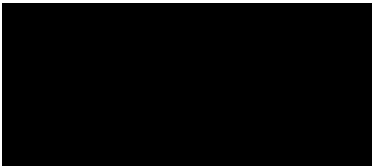 Prováděcí projektAutorský dozor projektanta•Zhotovitel je oprávněn předat zpracovaný a odsouhlasený prováděcí projekt objednateli i před sjednaným termínem předání a převzetí díla.Cena díla celkem činí:Cena a platební podmínkyCena díla celkem bez DPH:	75 464,- KčPro jednotlivé  části díla uvedené v čl. II. této smlouvy je cena stanovena takto:Prováděcí projekt dle bodu 2.1. této smlouvy: PrůzkumyGeodetické zaměření Historický průzkum Dendrologický průzkum Návrh řešeníPoložkový soupis prací s výkazem výměr a kontrolní rozpočet10 000,- Kč4 000,- Kč9 000,- Kč16 000,- Kč8 000,- KčCena celkem za prováděcí projekt bez DPH	47 000,- KčAutorský dozor dle bodu 2.2. této smlouvy bude hrazen podle skutečně vynaloženého času na výkon činností, na základě hodinové sazby, ve vazbě na kategorizaci prací uvedených v této smlouvě a cestovních nákladů, a to v ocenění:Odborné, kvalifikované výkony Cestovní náklady450,- Kč/hod.2 208,- Kč/výjezdCena cestovních nákladů (výjezd) je vypočtena z ocenění vzdálenosti ze sídla zhotovitele (Vlkonice 46, 257· 56 Neveklov) do místa pracovního výkonu (SZ Ploskovice č.p. 1, Ploskovice) a zpět (276 km/výjezd x 8,- Kč/km bez DPH).Celková cena za výkon činností autorského dozoru je stanovena na základě ocenění předpokládaných 8 návštěv v místě pracovního výkonu včetně cestovních nákladů a veškerých dalších činností dle bodu 2.2. této smlouvy. Přičemž se předpokládá účast autorského dozoru v místě pracovního výkonu  (2-3hod./návštěva).  Předpokládaný celkový rozsah hodin autorského dozoru činí 24hod. Objednatel si vyhrazuje právo v případě potřeby upravit nebo přesouvat předpokládaný počet hodin mezi jednotlivými položkami.Cena celkem za autorský dozor bez DPH	28 464,- KčCena uvedená v bodu 4.1. této smlouvy je dohodnuta jako nejvýše přípustná po celou dobu platnosti smlouvy a zahrnuje veškerá plnění potřebná  k provedení  díla. Nabídnutou cenu lze měnit pouze z těchto důvodů:v průběhu realizace dojde ke změnám sazeb daně z přidané hodnoty,případné vícepráce budou řešeny v souladu se ZVZ.Dojde-li při realizaci díla k jakýmkoliv změnám, doplňkům nebo rozšíření  předmětu plnění smlouvy, vyplývajících z odborných znalostí zhotovitele je zhotovitel povinen provést soupis  těchto změn, doplňků nebo rozšíření (popř. zúžení) rozsahu smlouvy, ocenit je a předložit tento soupis ve lhůtě bez zbytečného odkladu objednateli. Pokud se na tom smluvní strany dohodnou, budou tyto změny provedeny v souladu se ZVZ a následně   o  zjištěných   změnách   uzavřen   písemný   dodatek  k této  smlouvě.  Pokudzhotovitel takto neučiní  a/nebo dodatek ke smlouvě nebude uzavřen,  má  se za to, že práce a dodávky jím realizované byly zahrnuty v ceně díla.V případě, že některé práce a činnosti dle této smlouvy nebudou objednatelem vyžadovány (méněpráce) a tedy nebudou provedeny, bude cena díla o tyto práce snížena, a to ve výši stanovené v bodu 4.2. této smlouvy pro jednotlivé části díla a následně o zjištěných změnách uzavřen písemný dodatek k této smlouvě.Platby za realizaci díla budou hrazeny na základě daňových dokladů (dále jen „faktur") vystavených zhotovitelem, a to bezhotovostně na účet zhotovitele  uvedený  v záhlaví této smlouvy a vždy až po provedení a řádném předání jednotlivých  částí díla dle bodu3.2 a 3. 3. této smlouvy, nedohodnou-li se smluvní strany jinak.Autorský dozor bude účtován odděleně od ostatních prací a činností v závislosti na vyhlášení zadávacího řízení na dodavatele akce a následně dle postupu prací. Toto účtování bude prováděno vždy za ucelené 3 kalendářní měsíce (dále jen „čtvrtletí"). Přílohou faktury bude objednatelem odsouhlasený přehled hodin a soupis provedených prací. Bez této přílohy, resp. v případě nevyznačení souhlasu objednatele na  této příloze, nebude faktura objednatelem proplacena.Splatnost všech faktur je 30 dnů ode dne jejího doručení do sídla objednatele. Fakturovaná částka bude považována za uhrazenou dnem odepsání částky z účtu objednatele.Každá faktura musí splňovat všechny náležitosti daňového dokladu ve smyslu platných právních předpisů ČR, zejména zákona č. 235/2004 Sb., o dani z přidané hodnoty, ve znění pozdějších předpisů, a musí obsahovat ve vztahu k plnění věcně správné údaje. Objednatel je oprávněn do 15 dnů od doručení (i opakovaně) vrátit zhotoviteli fakturu, která neobsahuje některou náležitost, nebo má jiné závady v obsahu. Ve vráceném dokladu musí vyznačit důvod vrácení. Nová lhůta splatnosti začne plynout dnem doručení opravené faktury objednateli.4.1O. Zálohové platby se nesjednávají.Veškeré bankovní výlohy a poplatky banky objednatele spojené s platbami objednatele zhotoviteli hradí objednatel, ostatní bankovní výlohy a poplatky hradí zhotovitel a jsou zahrnuty ve smluvní ceně.V případě, že poslední den splatnosti faktury připadne na den pracovního klidu nebo volna, je posledním dnem splatnosti následující pracovní den.Objednatel není v prodlení se zaplacením faktury, pokud nejpozději v poslední den její splatnosti dal příkaz své bance k zaplacení fakturované částky.Objednatel je oprávněn pozastavit úhradu kterékoliv platby ve prospěch zhotovitele, pokud je zhotovitel v prodlení s plněním jakéhokoliv závazku  vůči  objednateli  podle této smlouvy.Smluvní strany se dohodly, že jejich vzájemné i nesplatné pohledávky mohou být započteny.Zhotovitel prohlašuje, že ke dni podpisu smlouvy není nespolehlivým plátcem DPH ve smyslu § 106a zákona č. 235/2004 Sb., o dani z přidané hodnoty, ve znění pozdějších předpisů, a není veden v registru nespolehlivých plátců  DPH.  Zhotovitel  dále prohlašuje, že souhlasí s tím, aby v případě jeho vedení v registru nespolehlivých plátců DPH byla objednatelem odváděna DPH přímo správci daně.Zhotovitel se zavazuje, že v případě, pokud se stane nespolehlivým plátcem daně, bude nejpozději do 5 kalendářních dnů ode dne, kdy tato skutečnost nastala, o ní objednatele informovat. „Informováním" se rozumí den, kdy objednatel předmětnou informaci prokazatelně obdržel.Zhotovitel bere na vědomí, že objednatel: Národní památkový ústav, se sídlem Valdštejnské nám. 3, 118 01 Praha  1, IČ 75032333 v souladu se zákonem č. 235/2004,•Sb.,  o  dani  z přidané  hodnoty,  ve  znění  pozdějších  předpisů  (dále jen  „zákon"), je plátcem	daně   z přidané   hodnoty.   Státní   příspěvková	organizace   se   při   výkonu(	působnosti  v oblasti  veřejné  zprávy  dle  §  5  odst.  3  zákona  nepovažuje  za  osobupovinnou k dani. Nemůže uplatňovat odpočet DPH dle § 72 a násl. zákona.Zhotovitel bere na vědomí, že objednatel není v okamžiku podpisu smlouvy schopen zajistit finanční plnění vyplývající ze smlouvy na celý sjednaný  objem  (AD projektanta).  Toto  finanční  plnění  je   závislé  na  toku  peněz  ze  státního  rozpočtu. V případě, že objednateli příslušné finanční prostředky  nebudou  v dalších  letech přiděleny vůbec či jen v omezeném rozsahu,  zavazuje se zhotovitel na základě výzvy objednatele jednat o úpravě smlouvy, zejména rozsahu plnění pro jednotlivé části a termínu dokončení díla tak, aby znění smlouvy odpovídalo finančním možnostem objednatele v roce 2016 či letech následujících.V. Podmínky provádění dílaZhotovitel   se   zavazuje   provádět   dílo   s vynaložením   odborné   pece   a   v souladu s ustanoveními této smlouvy tak, aby byla zajištěna úspěšná realizace akce „SZ Ploskovice - obnova jírovcové aleje v parku". Zhotovitel se zavazuje respektovat všechny dílem dotčené obecně platné předpisy a normy, závazné i doporučené, zejm. provádět dílo v souladu s platnými zákony  a podzákonnými právními předpisy České republiky, a v souladu s normami ČSN, EN a obecně závaznými a doporučenými předpisy a metodikami.Zhotovitel se bude při provádění díla řídit pokyny objednatele. Zhotovitel je povinen upozornit objednatele bez zbytečného odkladu na nevhodnou  povahu  věcí převzatých od objednatele nebo pokynů daných mu objednatelem k provádění díla.Zhotovitel zajišťuje provedení díla svými pracovníky nebo třetími osobami, kteří mají příslušnou kvalifikaci a oprávnění. Při provádění díla třetí osobou má zhotovitel odpovědnost, jak-O by dílo prováděl sám. Na žádost objednatele je  zhotovitel povinen předložit objednateli doklady prokazující příslušnou kvalifikaci a zkušenosti osob provádějící dílo. V případě nedoložení požadovaných  dokladů  či  pochybností objednatele o doložené kvalifikaci je objednatel oprávněn jednotlivé subdodavatele odmítnout či požadovat jejich výměnu. Nedodržení tohoto postupu se považuje za podstatné porušení smlouvy o dílo, čímž vzniká objednateli právo na odstoupení od smlouvy o dílo.Zhotovitel koordinuje činnost svých subdodavatelů tak, aby se minimalizovalo riziko nedodržení termínů nebo vzniku vad či nekvalitního díla, popř. vad při distribuci dokumentace, a to jak ve fázi přípravy projektové dokumentace, tak i ve fázi realizační.Zhotovitel v roli autorského dozoru je povinen při zhotovování díla spolupracovat se zástupci objednatele a s technickým dozorem.Pokud za doby trvání této smlouvy vyvstane ze strany dotčených orgánů či osob příslušných k vydání dokumentů ve správních řízeních, nebo ze strany jiných orgánů či osob (např. správců sítí), nebo na základě nálezů v průběhu realizace akce, požadavek na změny či úpravy v dokumentaci dle této smlouvy, zavazuje se zhotovitel je provést bez zbytečného odkladu sám bez nároku na dodatečnou odměnu či úhradu nákladů.Pro výkony a činnosti tvořící jednotlivé části díla platí popis výkonů a výkonových fází dle„Výkonového a honorářového řádu ČKA" ve znění platném ke dni podpisu této smlouvy.Práva a povinnosti smluvních stran6.1.a)Objednatel:je  povinen předat zhotoviteli  protokolárně  podklady  související  s předmětem  této smlouvy, které má k dispozici,je povinen poskytnout zhotoviteli nezbytnou součinnost při provádění díla,je oprávněn kontrolovat provádění díla a zjistí-li, že zhotovitel provádí dílo v rozporu se svými povinnostmi, je oprávněn žádat po zhotoviteli řádné odstranění vad vzniklých nesprávným prováděním díla,je povinen zhotovitelem řádně nabídnuté bezvadné dílo převzít, vyhotovit protokol o převzetí díla a zaplatit cenu díla dle podmínek stanovených touto smlouvou.je oprávněn dle bodu 3.3. této smlouvy posunout či odložit začátek plnění díla a dále z důvodu nedostatku finančních prostředků zmenšit obsah díla či dílo přerušit nebo nezahájit či zcela ukončit před jeho dokončením. V případě, že objednatel bude nucen z důvodu nedostatku finančních prostředků tato práva použít, nemá zhotovitel vůči objednateli žádné (ani finanční) nároky, plynoucí z nezahájení, posunutí, zmenšení rozsahu, přerušení nebo předčasného ukončení díla. V takovém případě je povinen zhotoviteli zaplatit veškeré skutečně provedené práce.Zhotovitel:je povinen provést dílo (či zajistit jeho provedení subdodavateli) dle podmínek sjednaných touto smlouvou řádně a včas, bez zbytečného odkladu sdělit objednateli skutečnosti, které by mohly ohrozit průběh plnění,je povinen zajistit si na vlastní náklady podklady potřebné pro zhotovení díla, které mu nebyly předány objednatelem, neboť je tento nemá k dispozici,veškeré změny výchozích podmínek, které by vedly ke zvýšení nákladů, je povinen bezodkladně sdělit objednateli, zvýšení ceny v důsledku uvedených skutečností je možné až po předchozím odsouhlasení změn a navýšení ceny oběma smluvními stranami,je povinen umožnit objednateli provádění průběžných kontrol postupu prací,je povinen zajistit provedení díla v souladu s platnými zákony a podzákonnými právními předpisy České republiky, a v souladu s normami ČSN, EN a obecně závaznými a doporučenými předpisy a metodikami,t) je povinen zajistit, aby nedocházelo v průběhu provádění díla k poškozování majetku objednatele v souvislosti s prováděnými pracemi,je povinen vyzvat zástupce objednatele v sedmidenním předstihu k převzetí hotového díla, řádně a včas hotové dílo objednateli předat a po jeho řádném převzetí objednatelem (bez vad a nedodělků) fakturovat dohodnutou cenu,je povinen v souvislosti s touto smlouvou sjednat pojištění odpovědnosti za škodu a pojištění odpovědnosti z výkonu povolání v souladu s čl. VIII. této smlouvy.Obě smluvní strany se zavazují, že budou v průběhu provádění díla spolupracovat tak, aby bylo úspěšně realizováno.  Zejména se zavazují vzájemně se bezodkladně informovat o všech skutečnostech, které by mohly ohrozit realizaci díla a podle svých možností a sil účinně spolupracovat na odstranění všech vzniklých překážek.Splnění dílaVeškerá dokumentace dle čl. II. této smlouvy bude objednateli předána v termínech stanovených v této smlouvě v rámci dohodnuté ceny díla, a to v níže uvedeném počtu výtisků/kusů:Prováděcí projekt dle bodů 2.1.1. až 2.1.3.	8 výtisků + 2 CD Geodetické zaměření v tištěné podobě bude součástí pouze paré č. 1 - 4.Dokumentace v elektronické podobě bude zpracována ve formátech: editovatelný formát dwg a formát pdf, formát doc(x) a formát xls(x)). Případné další požadované výtisky projektové dokumentace nad rámec smlouvy budou oceněny individuální kalkulací.Nebezpečí škody na díle dle výše uvedeného bodu 7.1. a vlastnické právo k dílu přechází na objednatele okamžikem předání a převzetí objednatelem.O předání předmětu díla objednateli bude pořízen protokol o předání a převzetí díla podepsaný oběma smluvními stranami, ve kterém se mimo jiné uvede i soupis vad a nedodělků, pokud je dílo obsahuje a termín jejich odstranění. Pokud bude dílo předáno bez vad a nedodělků, jedná se o řádné předání. Dílo má vady, pokud jeho provedení neodpovídá požadavkům uvedeným v této smlouvě, příslušným ČSN nebo jiné dokumentaci, vztahující se k provedení díla. Dílo má nedodělky, pokud není provedeno v rozsahu dle této smlouvy o dílo. Pokud nedojde ke splnění závazku zhotovitele provést dílo řádně, zhotovitel se dostává do prodlení a objednatel je oprávněn odmítnout převzetí takového díla a zaplacení ceny za dílo.Zjištěné vady je zhotovitel povinen odstranit do 15 kalendářních dnů od jejich oznámení, nebo ve lhůtě přiměřené oboustranně dohodnuté. Neodstraní-li zhotovitel vady díla v této  lhůtě, má objednatel zejména právo  požadovat slevu z ceny díla, náhradu škody, smluvní pokutu, či odstoupit od této smlouvy.V případě, že obJednatel uplatní nárok na odstranění vady díla, má se za to, že vada existuje, není-li : zhotovitelem prokázán opak. Zhotovitel je povinen odstranit reklamovanou vadu bez ohledu na to, zda reklamaci objednatele uznává jako oprávněnou či nikoli. Bude-li následně prokázáno (důkazní břemeno nese výlučně zhotovitel), že reklamace byla neoprávněná, zaplatí objednatel zhotoviteli náklady vynaložené na odstranění neoprávněně uplatněné a zhotovitelem opravené závady, a to v cenách a postupem určeným ve „Výkonovém a honorářovém řádu ČKA" ve znění platném ke dni podpisu této smlouvy.Nároky z odpovědnosti za vady se nedotýkají nároků na náhradu škody nebo na smluvní pokutu.Odpovědnost za škodu, pojištěníZhotovitel odpovídá objednateli za škody jakéhokoliv druhu způsobené, ať přímo nebo nepřímo, v důsledku porušení závazků z této smlouvy, technických norem a/nebo právních předpisů. Zhotovitel odpovídá objednateli i za škodu způsobenou zaměstnanci zhotovitele, subdodavateli či osobami jinak spolupracujícími se zhotovitelem na plnění závazků dle této smlouvy.Výslovně se sjednává, že zhotovitel nese odpovědnost i za škodu vzniklou objednateli ve formě nákladů na vícepráce v případě, že tyto vícepráce vznikly na základě chyb ve zhotovitelem zpracované dokumentaci, popř. jejím neúplným zpracováním. Tuto škodu se zhotovitel zavazuje objednateli nahradit, přičemž zhotovitel tímto výslovně prohlašuje, že si je vědom skutečnosti, že výše takové případné škody může přesáhnoutsjednanou  cenu  díla dle bodu  4.1. této  smlouvy, toto riziko  zhotovitel  akceptuje bez jakýchkoli  výhrad.Zhotovitel se zavazuje v souvislosti s touto smlouvou sjednat pojištění odpovědnosti za škodu a pojištění odpovědnosti při výkonu své podnikatelské činnosti ve výši 1 mil. korun českých.  Platnost takovéto pojistné smlouvy bude zhotovitel udržovat po dobu zhotovování díla a též po celou dobu výkonu AD při realizaci akce, na kterou byla zpracována projektová dokumentace zhotovitelem. Zhotovitel je povinen předložit objednateli na základě jeho žádosti kopii pojistné smlouvy.8.4. Nezajistí-li zhotovitel nepřetržité trvání pojištění v rozsahu uvedeném v tomto článku, bude  objednatel  oprávněn  uzavřít  a  udržovat  toto  pojištění   sám.  Náklady  vzniklé v souvislosti s takovým pojištěním bude objednateli hradit zhotovitel podle účtů objednatele nebo je objednatel odečte z plateb splatných zhotoviteli dle této smlouvy.Smluvní pokutyPři nesplnění jakéhokoliv termínu  uvedeného v bodu 3.3. této smlouvy je objednatel oprávněn uplatnit vůči zhotoviteli smluvní pokutu ve výši 0,5% z ceny díla za každý i započatý den prodlení z předání příslušné části díla.Při nesplnění termínu pro odstranění vad a nedodělků, jakož i pro odstranění záručních vad, je  objednatel  oprávněn  uplatnit  vůči  zhotoviteli  smluvní  pokutu  ve  výši  0,5% z ceny díla za každý i započatý den prodlení se splněním každé jednotlivé zajišťované povinnosti až do jejího úplného a řádného splnění, a to i opakovaně.Při nesplnění nebo opožděném splnění povinnosti upravené v čl. 4.17. této smlouvy se sjednává pro zhotovitele smluvní pokuta v částce 20.000,- Kč.Při vadném plnění zhotovitele, za každou reklamovanou vadu dodané projektové dokumentace, která zvyšuje cenu následně realizované akce, je objednatel oprávněn uplatnit vůči zhotoviteli smluvní pokutu ve výši 100% ceny těchto víceprací. Smluvní pokuta bude platit i v případě odstranění vady do 15 dnů od doručení reklamace.Smluvní  pokuta je  splatná  ve  lhůtě  14 dnů  po  obdržení  daňového  dokladu  (faktury s vyčíslením částky smluvní pokuty). Uhrazením smluvní pokuty nezaniká  povinnost žádné ze smluvních stran a ani se nedotýká nároku na náhradu škody oprávněné smluvní strany převyšující smluvní pokutu.X. Autorské právoDokumentace zpracována podle této smlouvy, jakož i její jednotlivé části,  jsou autorským dílem ve smyslu § 2 zák. č. 121/2000 Sb., autorského zákona  v platném znění. Zhotovitel prohlašuje, že je osobou oprávněnou poskytnout licenci  k výkonu práva užít dokumentaci zpracovanou dle této  smlouvy způsobem a za podmínek níže uvedených a ručí objednateli za škodu způsobenou nepravdivostí tohoto prohlášení.Jakékoli dílo vytvořené v rámci plnění dle této smlouvy nebo na jejím základě je dílem vytvořeným na objednávku objednatele. Veškerá majetková autorská práva k dílu vytvořenému v rámci plnění dle této smlouvy nebo na jejím základě bude svým jménem a na svůj účet vykonávat objednatel  zejména ve smyslu ustanovení § 58 odst. 7, § 59 odst. 2 nebo § 61 odst. 1 zákona č. 121/2000 Sb., o právu autorském, o právech souvisejících s právem autorským a o změně některých zákonů (autorský  zákon),  ve znění pozdějších předpisů (dále jen „autorský zákon").V případě, že objednatel podle § 58 odst. 7, § 59 odst. 2 nebo § 61 odst. 1 autorského zákona  nebude  oprávněn  vykonávat  majetková  autorská  práva  k dílu  vytvořenému v rámci   plnění   dle  této   smlouvy  nebo   na  jejím   základě,  je   zhotovitel   povinenbezodkladně po vytvoření autorského díla získat od autorů souhlas s postoupením práva(	vykonávat majetková práva k dílu podle autorského zákona ze strany zhotovitele naobjednatele a toto právo výkonu autorových majetkových práv k dílu na objednatele bezplatně postoupit. Současně je zhotovitel povinen obstarat souhlas autorů k tomu, aby byl objednatel oprávněn výkon majetkových práv k dílu dále převádět na třetí osoby a dílo jakkoli měnit nebo do něj jinak zasahovat. Zhotovitel ani jeho pracovníci nemají bez výslovného předchozího souhlasu objednatele právo s dílem dále nakládat, zejména udělovat třetím osobám právo k jejich užití či převádět na třetí osoby právo výkonu majetkových práv k dílu. Objednatel má právo dílo vytvořené v rámci plnění dle této smlouvy nebo na jejím základě užívat bez omezení a dále ho rozvíjet a měnit.Pro případ, kdy objednatel nezíská k výsledkům činnosti zhotovitele v rámci plnění dle této smlouvy nebo na jejím základě, které jsou autorskými díly či jsou chráněny jako autorská díla, majetková práva ve smyslu předchozího bodu této smlouvy ani na něj nebudou postoupena, zhotovitel tímto uděluje objednateli do doby získání takových práv výhradní  licenci  k výkonu  práva  dílo užít  v původní  nebo jinak  změněné  podobě v neomezeném rozsahu všemi známými způsoby užití, a to na celou dobu trvání autorských majetkových práv k dílu pro celosvětové užití. Objednatel je zejména oprávněn dílo nebo jeho části užívat, upravovat, doplňovat či jinak měnit, užívat jen z části, sám nebo prostřednictvím třetí osoby dílo nebo jeho část spojovat sjinými díly, zařazovat dílo nebo jeho části do jiných děl a v této podobě dílo užívat. Pro případ, že by objednatel nebyl oprávněn k užití díla v daném  rozsahu, zavazuje se zhotovitel bezodkladně získat svolení autorů díla k jakékoli změně nebo jinému zásahu do jejich díla.Zhotovitel prohlašuje, že objednatel je oprávněn poskytnout oprávnění tvořící součást licence zcela nebo z části třetí osobě (podlicence), jakož i licenci postoupit třetí osobě, za účelem čehož se zhotovitel zavazuje zajistit souhlas autorů díla s takovým postoupením. Objednatel není povinen licenci využít.Dojde-li k odstoupení od smlouvy dle čl. XI. této smlouvy platí, že objednateli přísluší práva ve výše uvedeném rozsahu a s výše uvedeným obsahem k veškeré dokumentaci (ať již rozpracované, návrhu či schválené) předané zhotovitelem do okamžiku účinnosti odstoupení.Odstoupení od smlouvyObjednatel je oprávněn od smlouvy jednostranně odstoupit v případě, kdy ze strany zhotovitele dojde při realizaci předmětu této smlouvy k opakovanému porušení povinností zhotovitele uvedených v bodu 6.2. této smlouvy či k předem neprojednané změně oproti zadání objednatele a nabídce zhotovitele. Odstoupení nabývá účinnosti dnem jeho doručení zhotoviteli.Případným odstoupením od smlouvy zůstávají nedotčena práva objednatele z odpovědnosti zhotovitele za vady a záruky (čl. VII. této smlouvy), práva na smluvní pokutu (článek IX. této smlouvy) a práva na náhradu škody a pojištění (článek VIII. této smlouvy), jakož i práva s těmito související.V případě odstoupení od této smlouvy je zhotovitel povinen bez zbytečného odkladu předat objednali veškerou do té doby zpracovanou dokumentaci (ať již v rozpracované podobě, v podobě návrhu či  schválené dokumentace). Objednatel je oprávněn pokračovat při plnění závazků zhotovitele podle této smlouvy prostřednictvím jiného dodavatele za využití veškeré do té doby předané dokumentace  či její  části (ať již v rozpracované podobě, v podobě návrhu či schválené dokumentace).\\\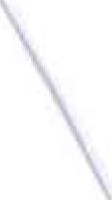 V případě  odstoupení  se  objednatel  zavazuje  zaplatit  zhotoviteli  poměrnou  část z odměny za činnost zhotovitele  provedenou do doby doručení odstoupení, kterou stanoví nezávislý soudní znalec dle výběru objednatele.Smluvní strany sjednaly, že prodlení objednatele s úhradou jednotlivých faktur nebudou považovat za podstatné porušení smlouvy.Ostatní ujednáníZhotovitel bere na vědomí, že v případě potřeby je povinen umožnit výkon kontroly projektu všem k tomu oprávněným  subjektům a zavazuje se poskytovat objednateli plnou součinnost.Zhotovitel není oprávněn postoupit svoje práva, povinnosti a závazky vyplývající z této smlouvy třetí osobě nebo jiným osobám bez předchozího písemného souhlasu objednatele.Zhotovitel je podle ustanovení § 2 písm. e) zákona č. 320/2001 Sb., o finanční kontrole ve veřejné správě a o změně některých zákonů (zákon o finanční kontrole), ve znění pozdějších předpisů, osobou povinnou spolupůsobit při výkonu finanční kontroly prováděné v souvislosti s úhradou zboží a služeb z veřejných výdajů nebo z veřejné finanční podpory.Závěrečná ustanoveníPrávní vztahy touto smlouvou neupravené se řídí příslušnými ustanoveními občanského zákoníku, ve znění pozdějších předpisů.Smlouvu lze měnit pouze písemnými dodatky, podepsanými oprávněnými zástupci obou smluvních stran. Jiné zápisy, protokoly apod. se za změnu smlouvy nepovažují. Jakákoliv ústní ujednání při provádění díla, která nejsou písemně potvrzena oprávněnými zástupci obou smluvních stran, jsou právně neúčinná.Veškeré doklady předávané objednateli budou v českém jazyce.Pro případ, že některé ustanovení této smlouvy je neplatné, neúčinné nebo neproveditelné nebo se takovým stane, není tím v ostatním dotčena platnost, účinnost nebo proveditelnost smlouvy; strany nahradí neplatná neúčinná nebo neproveditelná ustanovení takovými platnými účinnými nebo proveditelnými ustanoveními, která se nejvíce blíží účelu neplatných, neúčinných nebo neproveditelných ustanovení.Zhotovitel bere na  vědomí,  že  objednatel  je  povinným  subjektem  dle  zákona č.l 06/1999Sb., o svobodném přístupu k informacím a výslovně souhlasí v případě potřeby se zveřejněním celého znění smlouvy včetně všech jejích změn a dodatků, výši skutečně uhrazené ceny za plnění veřejné zakázky a dalších nezbytně nutných dokumentů.Zhotovitel není oprávněn podstoupit práva, povinnosti a závazky vyplývající z této smlouvy na jinou osobu.Nejpozději v den podpisu smlouvy objednatel předloží seznam osob, oprávněných jednat jeho jménem, včetně jim příslušejících kompetencí. Tento seznam bude tvořit samostatnou přílohu č. 1 této smlouvy.Zhotovitel v příloze č. 2 této smlouvy uvedl seznam osob, oprávněných jednat jeho jménem, včetně jim příslušejících kompetencí. Součástí přílohy č. 2 je i seznam subdodavatelů, které je zhotovitel oprávněn použít pro plnění této smlouvy.Tato smlouva je vyhotovena ve 2 vyhotoveních s platností originálu, přičemž každé z vyhotovení obsahuje i úplný soubor příloh. Každá smluvní strana obdržela po 1 vyhotovení.ISmluvní strany prohlašují, že si smlouvu včetně jejích příloh přečetly. Smlouva je pro obě smluvní strany určitá a srozumitelná. S jejím textem souhlasí, uzavřely jí podle své pravé a svobodné vůle prosté omylů, nikoliv v tísni či za nápadně nevýhodných podmínek. Na důkaz toho připojují zástupci obou smluvních stran své vlastnoruční podpisy.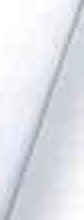 Přílohy:Příloha č. 1 Oprávněné osoby objednatelePříloha č. 2 Oprávněné osoby zhotovitele a subdodavateléV Praze dne 23.9.2015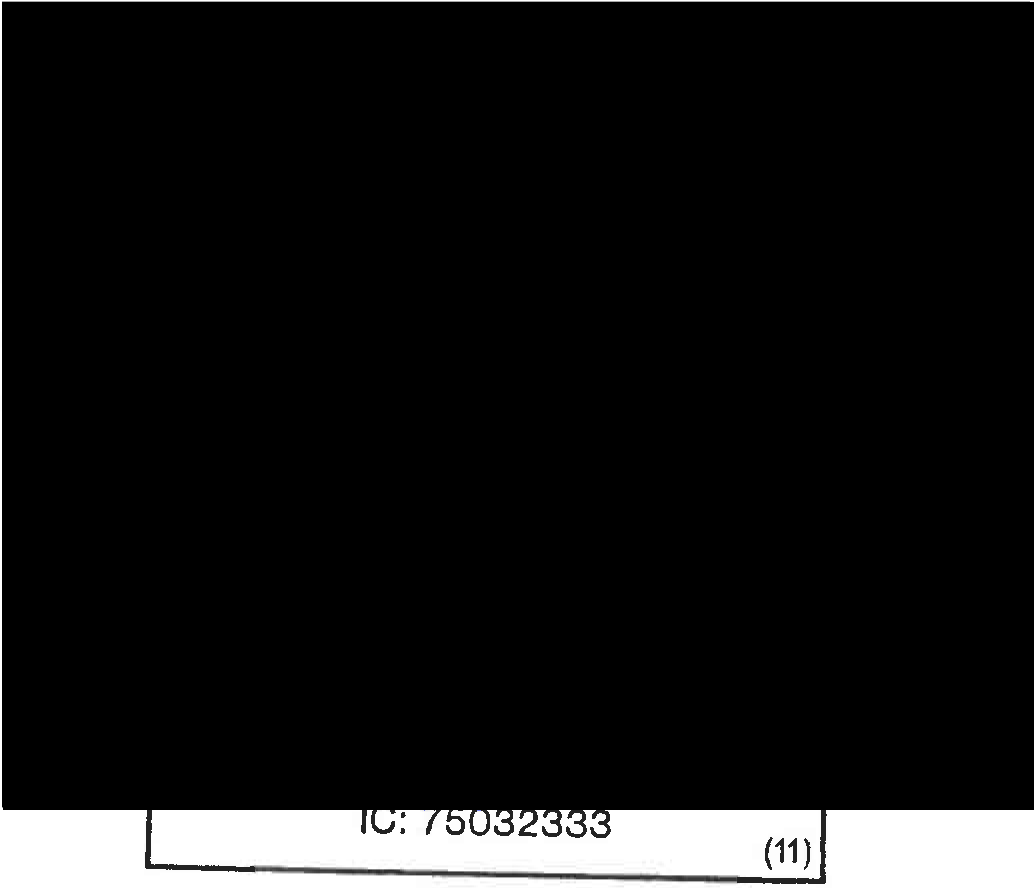 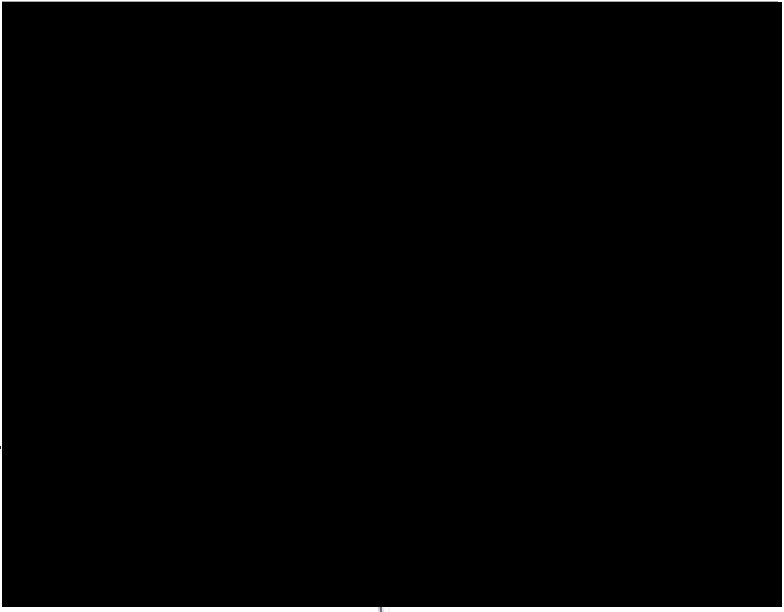 \\Příloha č.1Oprávněné osoby objednatele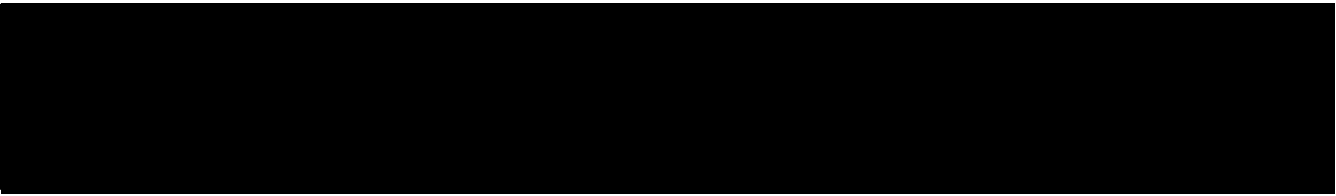 II Příloha č. 2Oprávněné osoby zhotovitele a subdodavatelé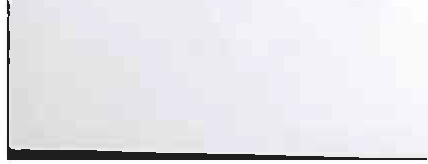 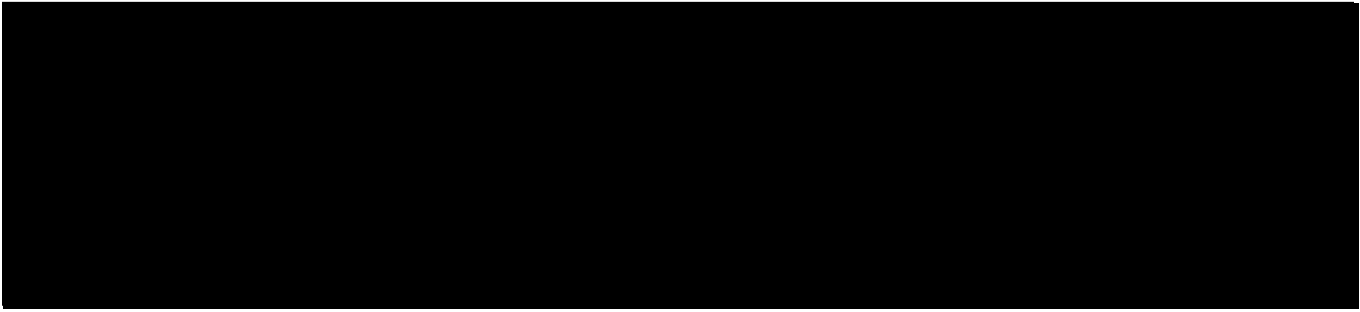 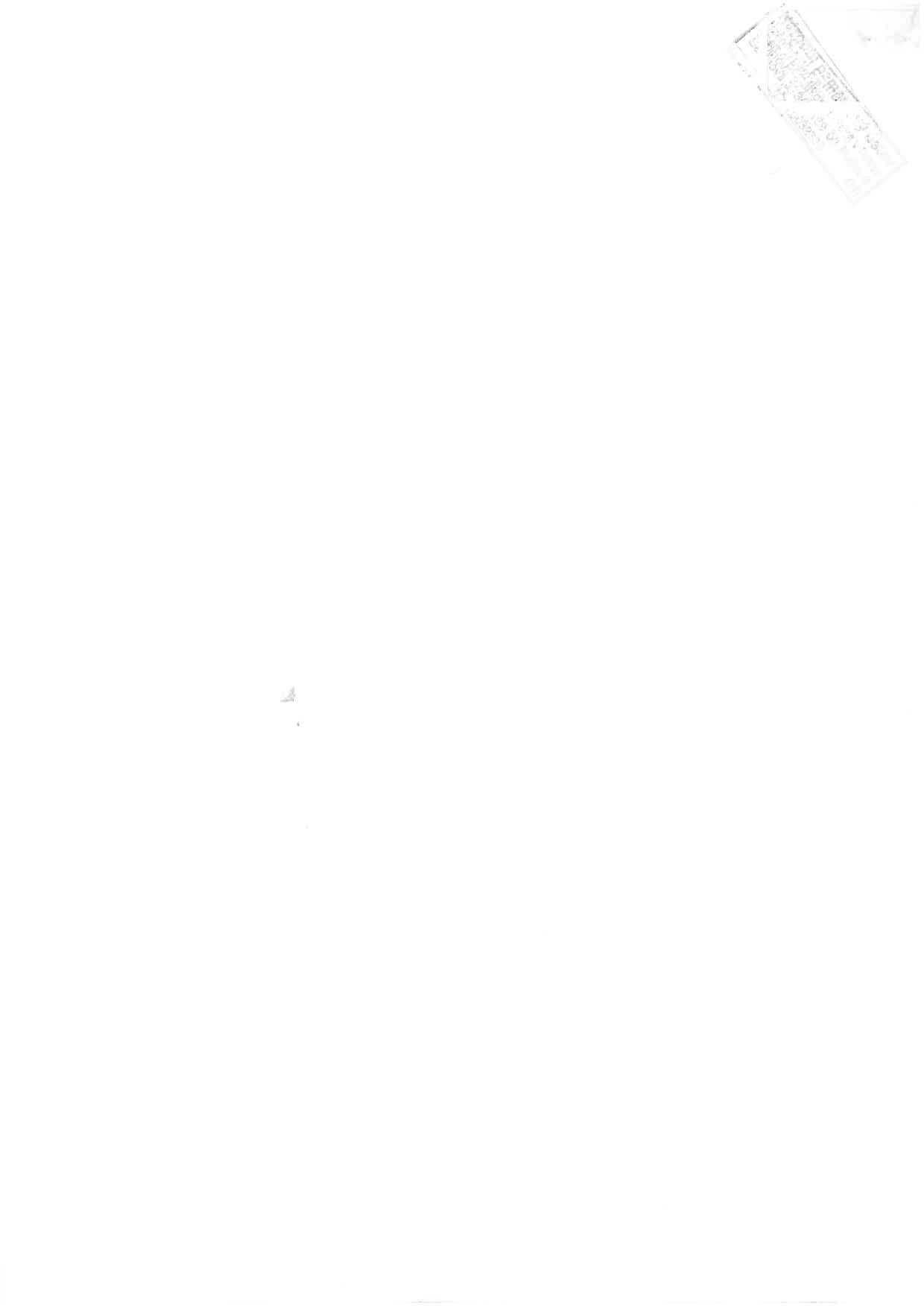 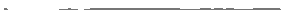 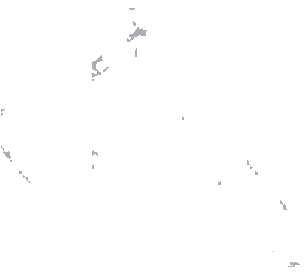 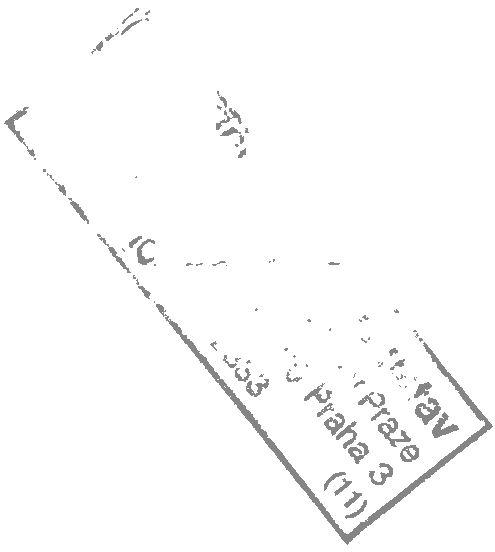 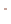 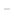 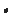 smlouva ě.: ..!!. !::.l!.!!.[!.ť.fl..:::/../ f.!!_Dodatek č. 1 ke Smlouvě o dílouzavřený v souladu se z.ákonem č. 89/2012 Sb., občanského zákoníku, ve znění pozdějších předpisůNárodní památkový ústavValdštejnské nám. 162/3, PSČ 118 01 Praha 1 -Malá Strana IČ: 75032333 DIČ: CZ75032333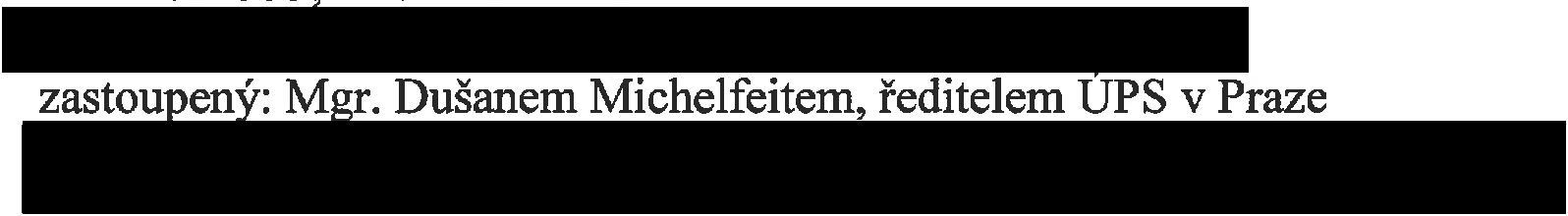 /)oručovací adresa:Národní památkový ústav, územní památková správa v Praze Sabinova 373/5, 130 00 Praha 3(dálejen  „objednatel")aIng. Josef Součekse sídlem: Vlkonice 46, 257 56 Neveklovzapsán v živnostenském rejstříku Obecního živnostenského úřadu Městského úřadu Černošice pod ev. č. 321001-15911-00IČ: 70138397	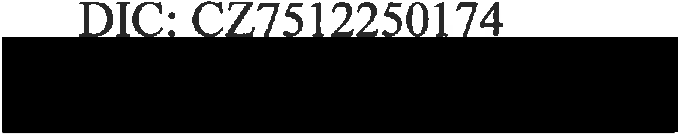 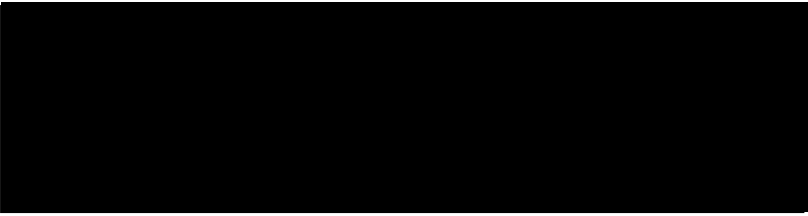 Dodatek č. 1 mění následující ustanovení smlouvy  o dílo „SZ Ploskovice - zpracování prováděcího projekn;  bnovy jírovcové ale	autorského dozoru projektanta", č. 2022Hl 150014, NPU-UPS/500/2015 ze drn:-III. Doba a místo plnění3.3. Prodloužení lhůty pro zajištění výkonu činností autorského dozoru projektanta do 31.12.2019 v souladu s termínem dokončení realizace obnovy jírovcové aleje a doby záruční lhůty. Na základě vyzvání objednatele  poskytne zhotovitel v záruční lhůtě součinnost při případném uplatnění reklamace vůči dodavateli.smlouva  ě.: ......•...........................................•....XIII. Závěrečná ustanoveníOstatní ustanovení smlouvy o dílo se nemění.Tento dodatek ke smlouvě je sepsán ve dvou vyhotoveních, z nichž každá smluvní strana obdrží po jednom vyhotovení.Tento dodatek nabývá platnosti dnem jeho podpisu oběma smluvními stranami a účinnosti dle Zákona č. 340/2015 Sb., o zvláštních podmínkách účinnosti některých smluv, uveřejňování těchto smluv a o registru smluv (zákon o registru smluv).V Praze, dne 7.12.2017	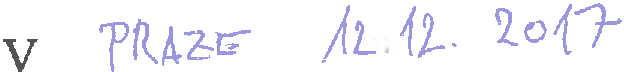 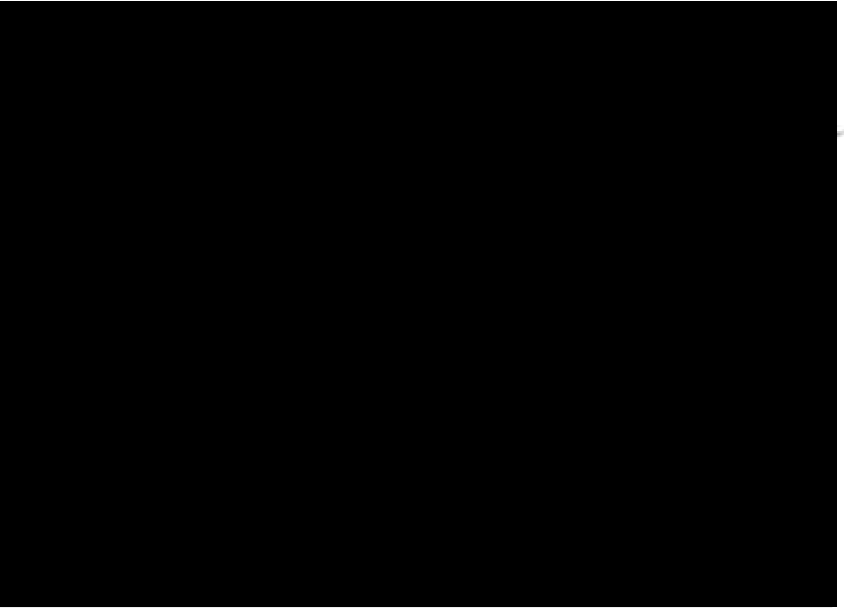 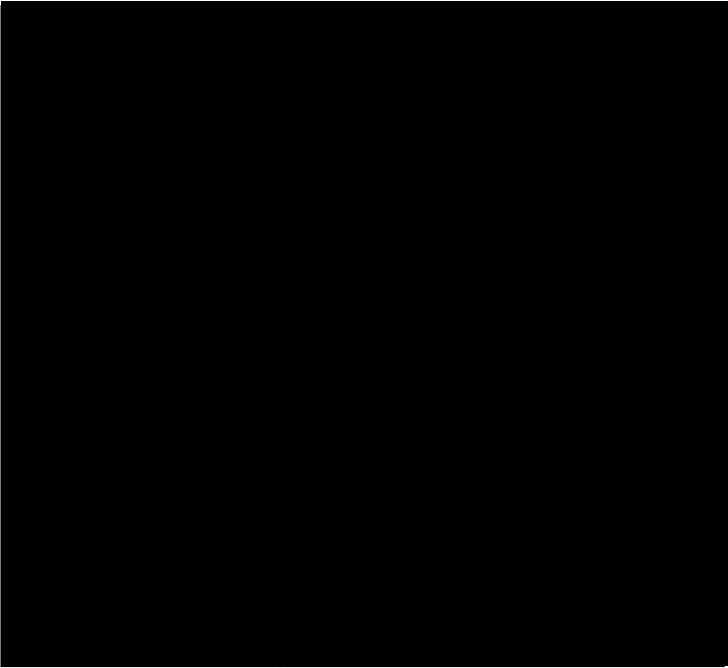 